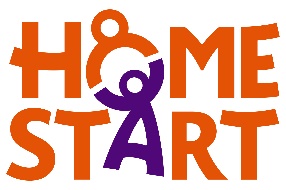 Home-Start Lisburn/Colin12 Bow Lane, Lisburn, BT28 1FLTel: 028 92 628585Registered Charity No: NIC105734Application FormApplication for the position of:	Where did you see this job advertised? If appointed, when would you be able to start? Personal DetailsTraining and EducationPlease outline what formal education, vocational or professional qualifications and short course training you have undertaken which are relevant to the post.Voluntary WorkPlease outline any voluntary work you have done in the past or are involved in currently which is relevant to the post.Employment HistoryPlease provide details of your present or most recent employment.Please provide details of your previous employment.Personal StatementWhat relevant skills, abilities and experience would you bring to this post?Please outline in no more than 2,000 words.  Be as specific as possible and ensure that your response relates to the requirements of the job, as outlined in the person specification and job description. You may continue on separate sheets if necessary.DeclarationPlease note: If any information given by you in this application is later found to be false or if you wilfully suppress any relevant facts, you may be dismissed.I declare that to the best of my knowledge and belief, the information I have given on this form is correct.ChecklistI have completed and returned under separate cover the Equal Opportunities Monitoring Form. Yes  No Employment checksPlease be aware that should we offer you the role we will conduct a number of employment checks which will need to be satisfied before a role can be formally offered. These include:- the right to work in the UK.  We only recruit individuals with a legal right to work in the UK. All offers of employment will be subject to the candidate providing the required information/documents.- your suitability to work with children and adults at risk (sometimes known as a DBS/PVG check, Access in NI). We do not ask for disclosure of criminal records during the application or interview process and not all offences will prevent you from working with us. If a criminal record check is required for a role, this will be stated clearly in the job advert, including the level of check required. We will only ask for a criminal records check at the point of job offer.First name: Last name: Telephone: Email: Address: Reference 1Name: Address: Email: Phone: Relationship: Reference 2Name: Address: Email: Phone: Relationship: DateExaminations/Qualifications/Training CoursesOrganisation: Date from: Date to: Type of work: Type of work: Type of work: Organisation: Date from: Date to: Type of work: Type of work: Type of work: Organisation: Date from: Date to: Type of work: Type of work: Type of work: Employer’s name: Employed from: Employed to: (if applicable)Most recent salary: Address: Job title:Job title:Brief description of main tasks and responsibilities:Brief description of main tasks and responsibilities:Reason for leaving this post: Reason for leaving this post: Name of employer: Date from: Date to: Job title: Date from: Date to: Main tasks and responsibilities:Main tasks and responsibilities:Main tasks and responsibilities:Name of employer: Date from: Date to: Job title: Date from: Date to: Main tasks and responsibilities:Main tasks and responsibilities:Main tasks and responsibilities:Signed: Date: 